Приложение  4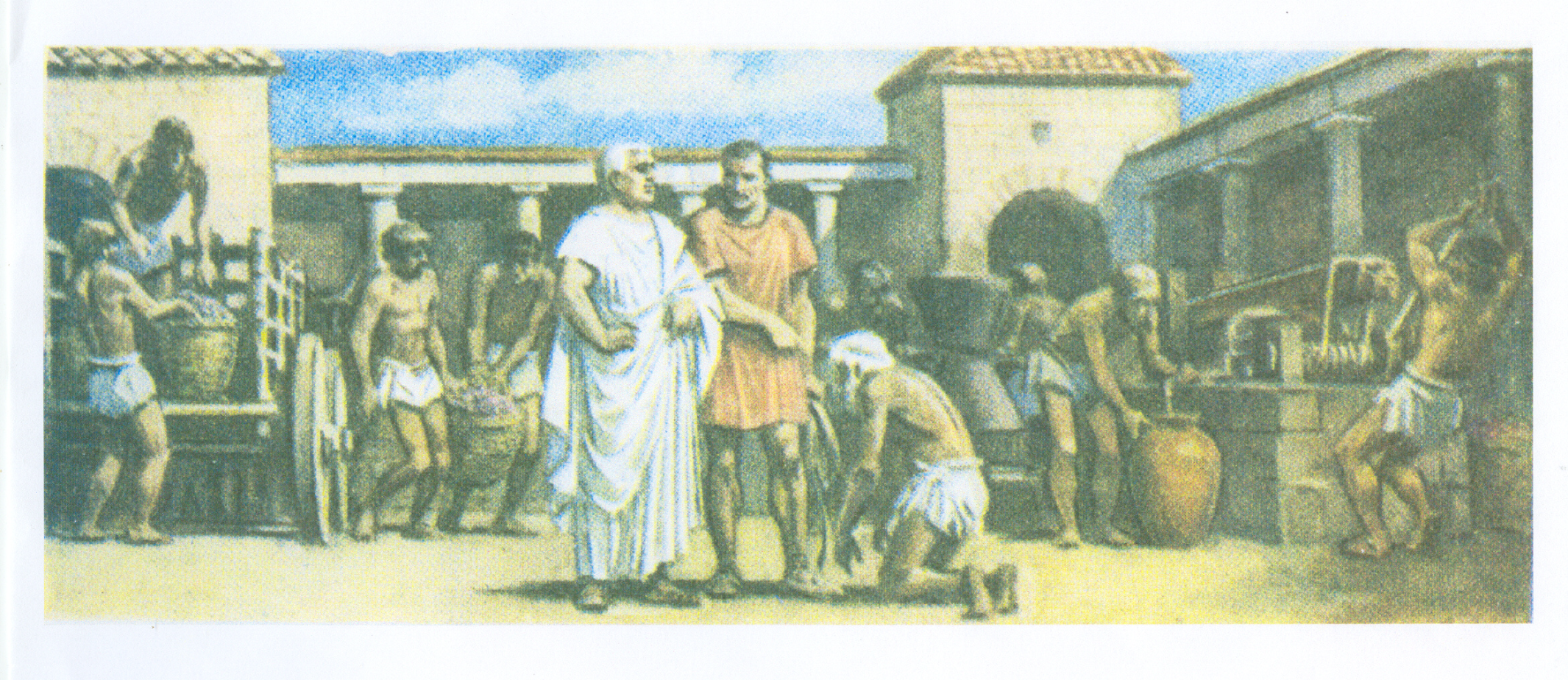 